My “pretty”degree, full of colours!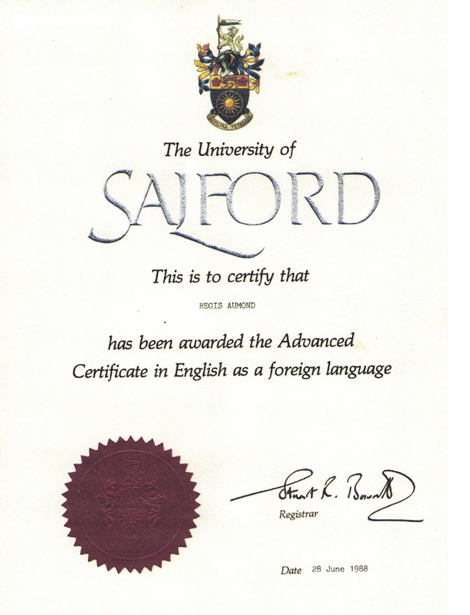 